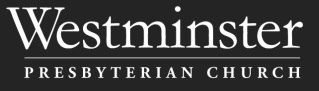 101 Colville RoadCharlotte, NC 28207(704) 376-0751Employee and Volunteer Recommitment FormTo be completed annually by employee or volunteer applicants for any positions involving the supervision of children or youth.  This form will be reviewed and processed by the applicable staff member and maintained in a locked, confidential file.  
Date_________________________Name______________________________________________________________________________Last						First					MiddleDate of Birth_________________________Cell Phone__________________________ Work Phone________________________________Occupation______________________Place of Employment_____________________________In the past year, are there pending, or have you been convicted of, or pled guilty, or nolo contendere (no contest) to any criminal charges that might raise a question as to your suitability to work with children or youth?  Yes ____No ____       (If yes, please describe on back)In the past year, have any circumstances arisen that might raise question as to your suitability to work with children and, or youth?  Yes______No________ (If yes, please describe on back)In the past year, has your driver’s license been revoked, suspended or cancelled? Yes____ No_____In the past year, have you been charged with or convicted of “driving while intoxicated”, “driving while impaired”, or “driving while under the influences”?Yes_____ No_____Updated 1/2021